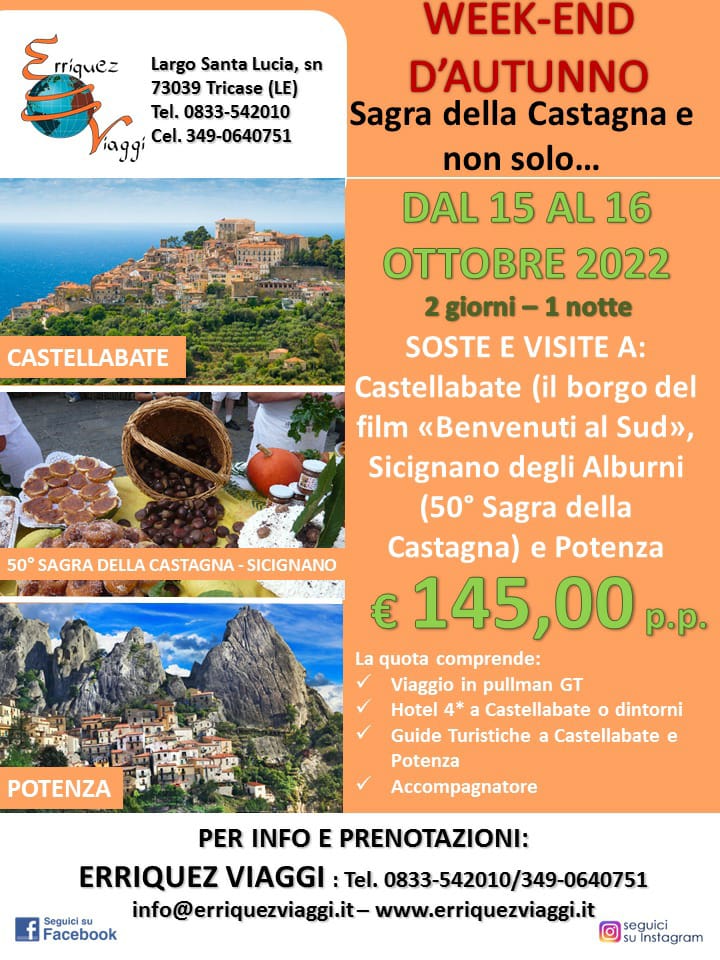 Per informazioni: 3484446482